Аукционная документация открытого аукциона                                                            № 30011/ОАЭ-АО «ПКС»/2021/ХАБ на право заключения договора поставки шкафа сушильногоСодержание:Часть 1: Условия проведения аукционаПриложение 1.1: Техническое заданиеПриложение 1.2: Проект договораПриложение 1.3: Формы документов, предоставляемых в составе заявки участника:Форма заявки участника Форма технического предложения участникаЧасть 2: Сроки проведения аукциона, контактные данныеЧасть 3: Порядок проведения аукционаПриложение 3.1: Рекомендуемая форма банковской гарантии, предоставляемой в качестве обеспечения заявкиПриложение 3.2: Рекомендуемая форма банковской гарантии, предоставляемой в качестве обеспечения исполнения договораЧасть 1. Условия проведения аукционаТехническое заданиеПриложение № 1.2к аукционной документацииПроект договораг. Южно-Сахалинск							  «___» ___________ 2021 г.Акционерное общество «Пассажирская компания «Сахалин», именуемое в дальнейшем «Покупатель», в лице _________________, действующего на основании _______________, с одной стороны, и _____________________________________, именуемое в дальнейшем «Поставщик», в лице ______________________________, действующего на основании ________________, с другой стороны, далее именуемые «Стороны», заключили настоящий Договор о нижеследующем:Предмет Договора1.1. Настоящий Договор заключен по результатам проведения аукционных процедур 
№ ________________________ (протокол от «___» _________________г. № ______________________).1.2. В соответствии с настоящим Договором Поставщик обязуется поставить, а Покупатель принять и оплатить шкафы сушильные (именуемые в дальнейшем – Товар). 1.3. Количество, комплектность, качество и стоимость Товара определяется в Техническом задании (Приложение № 1), являющейся неотъемлемой частью настоящего Договора.1.4. Срок поставки – 60 календарных дней с даты заключения договора. 2. Цена Договора и порядок оплаты2.1. Поставщик производит поставку Товара на общую сумму _____________ (_______________________) рублей, в том числе НДС _______________ (__________________) рублей.Цена поставляемого Товара не подлежит изменению в одностороннем порядке. 2.2. Начальная (максимальная) цена договора сформирована с учетом стоимости всех возможных расходов Поставщика, в том числе всех видов налогов, транспортных расходов, погрузки/разгрузки на складе Покупателя.2.3. Оплата за поставленный Товар осуществляется после получения Товара и подписания товарной накладной в течение 45 (сорока пяти) календарных дней после получения Покупателем полного комплекта документов (счета, счета-фактуры и других документов, предусмотренных договором) путем перечисления Покупателем денежных средств на расчетный счет Поставщика.В соответствии с п. 14 (3) Постановления Правительства РФ от 11.12.2014 №1352 в случае, если победителем будет признан участник, являющийся субъектом малого и среднего предпринимательства, пункт 2.3 будет изложен в следующей редакции: «2.3. Оплата за поставленный Товар составляет  не более 15 рабочих дней со дня подписания заказчиком документа о приемке товара (по договору (отдельному этапу договора».Оплата формируется из расчета фактического поставленного и полученного Покупателем объема Товара.2.4. Поставщик предоставляет Покупателю счета-фактуры, оформленные в сроки и в соответствии с требованиями Налогового кодекса Российской Федерации и постановления Правительства РФ от 26.12.2011 №1137 «О формах и правилах заполнения (ведения) документов, применяемых при расчетах по налогу на добавленную стоимость». Кроме того, Поставщик предоставляет Покупателю надлежащим образом заверенные копии документов, подтверждающих право уполномоченных лиц Поставщика на подписание счетов-фактур. 2.5. Покупатель не несет ответственность за нарушение сроков оплаты в случае не предоставления либо предоставления не надлежащим образом оформленных документов на оплату и (или) предоставления не полного пакета документов на оплату Поставщиком.2.6. Обязанность Покупателя по оплате поставленного товара считается исполненной в момент списания денежных средств со счета Покупателя.3. Обязанности Сторон3.1. Поставщик обязан:3.1.1. Поставить Покупателю Товар в порядке, количестве, комплектности и сроки, предусмотренные условиями настоящего Договора.3.1.2. Поставить Товар, качество которого должно соответствовать установленным требованиям (ТУ, ГОСТ, ОСТ) и удостоверяться сертификатом (паспортом, актом) качества (сертификатом соответствия). В случае отсутствия требуемых документов на поставленный Товар, Покупатель производит возврат данного Товара Поставщику. Оплата за данный Товар Покупателем не производится.3.1.3. Предоставить по запросу Покупателю документы, подтверждающие права Поставщика на поставляемый Товар.3.1.4.  Предоставлять Заказчику в срок до 15 (пятнадцатого) числа месяца следующего за отчетным полугодием акт сверки взаиморасчетов по состоянию на 30 июня и 31 декабря текущего года.  3.2. Покупатель обязан:3.2.1. Оплатить Товар в порядке, размере и сроки, установленные настоящим Договором.3.2.2. Произвести приемку Товара по количеству и качеству поступившего в его адрес от Поставщика.4. Условия поставки4.1. Товар подлежит поставке в сроки, указанные в п.1.4 настоящего Договора, по адресу: г. Южно-Сахалинск, ул. Вокзальная, 54-а. Досрочная поставка Товара допускается только с согласия Покупателя. 4.2. Выгрузка Товара с транспорта Поставщика осуществляется силами и за счет средств  Поставщика.  4.3. Поставщик обязан в течение одного рабочего дня с даты сдачи Товара перевозчику предоставить Покупателю информацию об отгрузке Товара по факсу 8 (4242) 71-30-89. Одновременно с этим Поставщик направляет Покупателю копии товаросопроводительных документов на отправленный Товар, заверенные печатью и подписью уполномоченного представителя Поставщика с расшифровкой фамилии, имени, отчества, должности и содержащих ссылку на дату и номер настоящего Договора.4.4. Покупатель вправе, уведомив Поставщика, отказаться от принятия Товара, поставка которого просрочена.5. Комплектность, качество и гарантии5.1. Товар поставляется с соответствующими сертификатами, прилагаемыми к каждой партии Товара. Качество поставляемого Товара должно удостоверяться сертификатом качества и сертификатом соответствия. 5.2. Поставщик гарантирует, что поставляемый Товар соответствует условиям настоящего Договора и Технического задания.5.3. Поставщик гарантирует, что поставляемый Товар находится у него во владении на законном основании, свободен от прав третьих лиц, не заложен, не находится под арестом, не обременен другими обязательствами, а также ввезен на таможенную территорию Российской Федерации с соблюдением требований законодательства Российской Федерации.6. Переход права собственности и рисков6.1. Право собственности на Товар, а также риск случайной гибели или повреждения товара переходят от Поставщика к Покупателю с даты поступления Товара на склад Покупателя. Датой поступления Товара на склад Покупателя считается дата, проставленная Покупателем на товарной накладной унифицированной формы.7. Приемка товара7.1. Приемка Товара по ассортименту, количеству, качеству и комплектности производится Покупателем по транспортным и сопроводительным документам (спецификации, упаковочному листу, сертификату качества и соответствия).В случае обнаружения несоответствия Товара указанным документам Покупатель составляет акт, являющийся основанием для предъявления претензии Поставщику. Под ненадлежащим качеством Товара подразумевается также поставка Товара, не соответствующего предоставленным сертификатам качества (соответствия).7.2. При получении Товара без сопроводительных документов Покупатель производит его приемку по фактическому наличию, о чем составляет акт. Указанный акт является достаточным основанием для предъявления претензии Поставщику.7.3. На основании акта Покупатель направляет в адрес Поставщика претензию (уведомление) с требованием о замене или возврате Товара ненадлежащего качества (несоответствующего требованиям настоящего Договора), соразмерным уменьшением покупной цены Товара, или допоставки требуемого количества Товара. Срок составления и направления претензии – 5 (пять) рабочих дней.Поставщик производит замену (отгрузку) данного Товара в течение 20 дней с момента получения претензии Покупателя, либо направляет в адрес Покупателя письменные возражения с обоснованием.7.4. Все транспортные расходы, связанные с возвратом (заменой) Товара ненадлежащего качества (не соответствующего условиям настоящего Договора), несет в полном объеме Поставщик.8. Ответственность Сторон8.1. В случае недопоставки и /или просрочки Товара Поставщик уплачивает Покупателю неустойку в размере 1% от стоимости несвоевременно поставленного/недопоставленного Товара за каждый день просрочки/недопоставки.8.2. За нарушение установленных сроков оплаты поставленного и принятого Покупателем Товара Поставщик вправе потребовать от Покупателя уплаты неустойки в размере 1% от стоимости несвоевременно оплаченного Товара за каждый день просрочки.8.3. В случае нарушения срока замены Товара, предусмотренного пунктом 7.3 настоящего Договора Покупатель вправе потребовать от Поставщика уплаты штрафной неустойки в размере 1% от стоимости Товара, подлежащего замене.8.4. При обнаружении недостачи, ненадлежащего качества, брака Товара Покупатель вправе отказаться от оплаты Товара на сумму недостачи, ненадлежащего качества, брака. В этом случае Покупатель обязан направить Поставщику уведомление, содержащее информацию о причинах неполной оплаты очередного счета. По требованию Поставщика Покупатель предоставит ему копии документов, обосновывающих неполную оплату очередного счета.8.5. При поставке Товара ненадлежащего качества (не соответствующего условиям настоящего Договора) Покупатель вправе потребовать от Поставщика уплаты штрафной неустойки в размере 10 % от стоимости бракованного Товара и замены его в порядке, определенном настоящим Договором.8.6. В случае выявления несоответствия (некачественного) Товара Покупатель оставляет за собой право удерживать оплату Товара на сумму выявленного некачественного (несоответствующего качеству) Товара до момента его замены Поставщиком.9. Антикоррупционная оговорка9.1. При исполнении своих обязательств по настоящему Договору, Стороны, их аффилированные лица, работники или посредники не выплачивают, не предлагают выплатить и не разрешают выплату каких-либо денежных средств или ценностей, прямо или косвенно, любым лицам, для оказания влияния на действия или решения этих лиц с целью получить какие-либо неправомерные преимущества или иные неправомерные цели. При исполнении своих обязательств по настоящему Договору, Стороны, их аффилированные лица, работники или посредники не осуществляют действия, квалифицируемые применимым для целей настоящего Договора законодательством, как дача получение взятки, коммерческий подкуп, а также действия, нарушающие требования применимого законодательства и международных актов о противодействии легализации (отмыванию) доходов, полученных преступным путем. В случае возникновения у Стороны подозрений, что произошло или может произойти нарушение каких-либо положений, соответствующая Сторона обязуется уведомить другую Сторону в письменной форме. После письменного уведомления, соответствующая Сторона имеет право приостановить исполнение обязательств по настоящему Договору до получения подтверждения, что нарушения не произошло или не произойдет. Это подтверждение должно быть направлено в течение десяти рабочих дней с даты направления письменного уведомления. В письменном уведомлении Сторона обязана сослаться на факты или предоставить материалы, достоверно подтверждающие или дающие основание предполагать, что произошло или может произойти нарушение каких-либо положений пункта 9.1 контрагентом, его аффилированными лицами, работниками или посредниками выражающееся в действиях, квалифицируемых применимым законодательством, как дача или получение взятки, коммерческий подкуп, а также действиях, нарушающих требования применимого законодательства и международных актов о противодействии легализации доходов, полученных преступным путем.10. Налоговая оговорка10.1. Поставщик гарантирует, что:зарегистрирован в ЕГРЮЛ надлежащим образом;его Исполнительный орган находится и осуществляет функции управления по месту регистрации юридического лица, и в нем нет дисквалифицированных лиц;располагает персоналом, имуществом и материальными ресурсами, необходимыми для выполнения своих обязательств по договору, а в случае привлечения подрядных организаций (соисполнителей) принимает все меры должной осмотрительности, чтобы подрядные организации (соисполнители) соответствовали данному требованию;располагает лицензиями, необходимыми для осуществления деятельности и исполнения обязательств по договору, если осуществляемая по договору деятельность является лицензируемой;является членом саморегулируемой организации, если осуществляемая по договору деятельность требует членства в саморегулируемой организации;ведет бухгалтерский учет и составляет бухгалтерскую отчетность в соответствии с законодательством Российской Федерации и нормативными правовыми актами по бухгалтерскому учету, представляет годовую бухгалтерскую отчетность в налоговый орган; ведет налоговый учет и составляет налоговую отчетность в соответствии с законодательством Российской Федерации, субъектов Российской Федерации и нормативными правовыми актами органов местного самоуправления, своевременно и в полном объеме представляет налоговую отчетность в налоговые органы;не допускает искажения сведений о фактах хозяйственной жизни (совокупности таких фактов) и объектах налогообложения в первичных документах, бухгалтерском и налоговом учете, в бухгалтерской и налоговой отчетности, а также не отражает в бухгалтерском и налоговом учете, в бухгалтерской и налоговой отчетности факты хозяйственной жизни выборочно, игнорируя те из них, которые непосредственно не связаны с получением налоговой выгоды;своевременно и в полном объеме уплачивает налоги, сборы и страховые взносы;отражает в налоговой отчетности по НДС все суммы НДС, предъявленные Покупателю; лица, подписывающие от его имени первичные документы и счета-фактуры, имеют на это все необходимые полномочия и доверенности.10.2. Если Поставщик  нарушит гарантии (любую одну, несколько или все вместе), указанные в пункте 10.1 настоящего Договора,  и это повлечет:предъявление налоговыми органами требований к Покупателю об уплате налогов, сборов, страховых взносов, штрафов, пеней, отказ в возможности признать расходы для целей налогообложения прибыли или включить НДС в состав налоговых вычетов и(или)предъявление третьими лицами, купившими у Покупателя товары (работы, услуги), имущественные права, являющиеся предметом настоящего договора, требований к Покупателю о возмещении убытков в виде начисленных по решению налогового органа налогов, сборов, страховых взносов, пеней, штрафов, а также возникших из-за отказа в возможности признать расходы для целей налогообложения прибыли или включить НДС в состав налоговых вычетов,то Поставщик обязуется возместить Покупателю убытки, который последний понес вследствие таких нарушений. 10.3. Поставщик в соответствии со ст. 406.1. Гражданского кодекса Российской Федерации возмещает Покупателю все убытки последнего, возникшие в случаях, указанных в пункте 10.2 настоящего Договора, в размере, не превышающем цену договора. При этом факт оспаривания или не оспаривания налоговых доначислений в налоговом органе, в том числе вышестоящем, или в суде, а также факт оспаривания или не оспаривания в суде претензий третьих лиц не влияет на обязанность Поставщика возместить имущественные потери.11. Обстоятельства непреодолимой силы11.1. Ни одна из Сторон не несет ответственности перед другой Стороной за неисполнение или ненадлежащее исполнение обязательств по настоящему Договору, обусловленное действием обстоятельств непреодолимой силы, то есть чрезвычайных и непредотвратимых при данных условиях обстоятельств, в том числе объявленной или фактической войны,  гражданскими волнениями, эпидемиями, блокадами, эмбарго, пожарами, землетрясениями, наводнениями и другими природными стихийными бедствиями, а также изданием запретительных актов государственных органов.12. Разрешение споров12.1. Все споры, возникающие при исполнении настоящего Договора, разрешаются Сторонами путем переговоров.12.2. Если Стороны не придут к соглашению путем переговоров, все споры рассматриваются в претензионном порядке.12.3. До предъявления иска, вытекающего из Договора, сторона, считающая, что ее права нарушены (далее заинтересованная сторона), обязана направить другой стороне письменную претензию.12.4 Претензия должна содержать требования заинтересованной стороны и их обоснование с указанием нарушенных другой стороной норм законодательства РФ и (или)  условий договора. К претензии должны быть приложены копии документов, подтверждающие изложенные в ней обстоятельства.     12.5 Сторона, которая получила претензию, обязана ее рассмотреть и направить другой стороне мотивированный письменный ответ в течение 14 (четырнадцати) дней с момента получения претензии.12.6. В случае если споры не урегулированы Сторонами с помощью переговоров и в претензионном порядке, то они передаются заинтересованной Стороной в Арбитражный суд по месту нахождения истца.13. Порядок внесения изменений, дополнений в Договор и его расторжения13.1. Любые изменения и дополнения в настоящий Договор должны быть согласованы с Покупателем в письменной форме и оформляются дополнительными соглашениями к настоящему Договору.13.2. Настоящий Договор может быть досрочно расторгнут по основаниям, предусмотренным законодательством Российской Федерации и настоящим Договором.13.3. Покупатель оставляет за собой право отказаться от исполнения настоящего Договора в одностороннем порядке в следующих случаях, признаваемых Сторонами существенными нарушениями настоящего Договора:- однократная просрочка поставки Товара в течение одного месяца с момента, когда Товар должен был быть поставлен;- поставка в первой партии Товара ненадлежащего качества, несоответствующего требованиям настоящего Договора;- непредставление Поставщиком запрашиваемых Покупателем документов, подтверждающих права Поставщика на поставляемый Товар.13.4. Покупатель, решивший расторгнуть настоящий Договор, должен направить Поставщику письменное уведомление о расторжении договора. Настоящий Договор считается расторгнутым с даты получения Поставщиком уведомления об его расторжении.13.5. В случае, когда направленное Поставщику уведомление о расторжении настоящего Договора вернется к Покупателю с пометкой почты об отсутствии адресата по адресу, указанному в разделе 16 настоящего Договора, датой расторжения настоящего Договора будет считаться дата направления Покупателем Поставщику уведомления о расторжении Договора.14. Действие Договора14.1. Настоящий Договор вступает в силу с момента его подписания и действует до 31 декабря 2021 года, а в части взаиморасчетов – до полного выполнения обязательств Сторон.15. Прочие условия15.1. При изменении адресов, банковских реквизитов Стороны обязаны информировать об этом друг друга в письменной форме в пятидневный срок со дня таких изменений.15.2. Вся переписка, касающихся исполнения условий настоящего Договора осуществляется Сторонами по адресам, телефонам, факсам, адресам электронной почты, указанным в разделе 16 настоящего Договора. Все уведомления и сообщения, отправленные Сторонами друг другу по адресам электронной почты и/или по телефонным номерам, признаются Сторонами официальной перепиской в рамках настоящего Договора.15.3. Датой передачи соответствующего сообщения считается день отправления факсимильного сообщения или сообщения электронной почты.15.4. Ответственность за получение сообщений и уведомлений вышеуказанным способом лежит на получающей Стороне. Сторона, направившая сообщение, не несет ответственности за задержку доставки сообщения, если такая задержка явилась результатом неисправности систем связи, действия/бездействия провайдеров или иных форс-мажорных обстоятельств.Ответственность за предоставление недостоверных реквизитов и, возникшие в связи с этим у Сторон последствия в части невозможности исполнения обязательств по настоящему Договору и убытки, принимает на себя Сторона, предоставившая недостоверные сведения.15.5. Настоящий Договор заключен в двух экземплярах, имеющих одинаковую силу, по одному для каждой из Сторон. Все приложения к настоящему Договору, дополнительные соглашения, и изменения составляют его неотъемлемую часть.15.6. Во всем остальном, что не предусмотрено настоящим Договором, Стороны будут руководствоваться законодательством Российской Федерации.К настоящему Договору прилагаются:Техническое задание (спецификация) (приложение № 1)16. Юридические адреса и платежные реквизиты СторонПриложение №1 к договору поставки от «___» _______ 2021 г. № _________Техническое заданиеПриложение № 1.3к аукционной документацииФормы документов, предоставляемых в составе заявки участникаФорма заявки участникаНа бланке участникаЗАЯВКА НА УЧАСТИЕ
В АУКЦИОНЕ № ____ по лоту № ___Заявка должна быть подготовлена отдельно на каждый лот и представляется в составе заявки формате MS Word(указать наименование участника, а в случае участия нескольких лиц на стороне одного участника, наименование)(далее – участник) полностью изучив всю аукционную документацию подает заявку на участие в аукционе № ________________ по лоту № _________________ (указать номер аукциона согласно аукционной документации и номер лота)(далее – аукцион) на право заключения договора __________________________________________________________________(указать предмет договора согласно аукционной документации)Уполномоченным представителям заказчика настоящим предоставляются полномочия наводить справки или проводить исследования с целью изучения отчетов, документов и сведений, представленных в данной заявке, и обращаться к юридическим и физическим лицам, государственным органам и учреждениям, обслуживающим нас банкам за разъяснениями относительно финансовых и технических вопросов.Настоящая заявка служит также разрешением любому лицу или уполномоченному представителю любого учреждения, на которое содержится ссылка в сопровождающей документации, предоставлять любую информацию, необходимую для проверки заявлений и сведений, содержащихся в настоящей заявке или относящихся к ресурсам, опыту и компетенции участника.Настоящим подтверждается, что участник ознакомился с условиями аукционной документации, с ними согласен и возражений не имеет.В частности, участник, подавая настоящую заявку, согласен с тем, что:- результаты рассмотрения заявки зависят от проверки всех данных, представленных участником, а также иных сведений, имеющихся в распоряжении заказчика;- за любую ошибку или упущение в представленной участником заявке ответственность целиком и полностью будет лежать на участнике;- заказчик вправе отказаться от проведения аукциона в порядке, предусмотренном аукционной документацией без объяснения причин;- по итогам аукциона заказчик вправе заключить договоры с несколькими участниками аукциона в порядке и в случае, установленных аукционной документацией.В случае признания участника победителем (в случае принятия решения о заключении договора с участником) участник обязуется:Придерживаться положений нашей заявки в течение 120 (ста двадцати) календарных дней (участник вправе указать более длительный срок действия заявки) с даты, установленной как день вскрытия заявок. Заявка будет оставаться для нас обязательной до истечения указанного периода.До заключения договора представить сведения о своих владельцах, включая конечных бенефициаров, с приложением подтверждающих документов. Подписать договор(ы) на условиях настоящей аукционной заявки и на условиях, объявленных в аукционной документации.Исполнять обязанности, предусмотренные заключенным договором, строго в соответствии с требованиями такого договора. Не вносить в договор изменения, не предусмотренные условиями аукционной документации.Участник подтверждает, что:- товары, результаты работ, услуг, предлагаемые участником, свободны от любых прав со стороны третьих лиц, участник согласен передать все права на товары, результаты работ, услуг в случае признания победителем заказчику;- поставляемый товар не является контрафактным (применимо если условиями закупки предусмотрена поставка товара);- поставляемый товар является новым (не был в употреблении, в ремонте, в том числе, который не был восстановлен, у которого не была осуществлена замена составных частей, не были восстановлены потребительские свойства) в случае, если иное не предусмотрено техническим заданием документации (применимо если условиями закупки предусмотрена поставка товара);- участник не находится в процессе ликвидации;- в отношении участника не открыто конкурсное производство;- на имущество участника не наложен арест, экономическая деятельность не приостановлена;- у руководителей, членов коллегиального исполнительного органа и главного бухгалтера участника отсутствуют непогашенные судимости за преступления в сфере экономики, в отношении указанных лиц не применялись наказание в виде лишения права занимать определенные должности или заниматься определенной деятельностью, которые связаны с поставкой товаров, выполнением работ, оказанием услуг, являющихся предметом аукциона, и административные наказания в виде дисквалификации;- сведения об участнике отсутствуют в реестрах недобросовестных поставщиков, предусмотренных частью 7 статьи 3 Федерального закона от 18 июля 2011 г. № 223-ФЗ «О закупках товаров, работ, услуг отдельными видами юридических лиц»;- участник извещен о включении сведений об участнике в Реестр недобросовестных поставщиков в случае уклонения участника от заключения договора;- участнику известно, что за подделку, изготовление официального документа, а также штампов, печатей и бланков, а равно за использование заведомо подложного документа, поддельных  штампов, печатей и бланков предусмотрена уголовная или административная ответственность.Участник подтверждает, что на момент подачи заявки совокупный размер неисполненных обязательств, принятых на себя участником по договорам подряда на выполнение инженерных изысканий, подготовку проектной документации, по договорам строительного подряда (указывается в зависимости от предмета закупки), заключаемым с использованием конкурентных способов заключения договоров,  не превышает предельный размер обязательств, исходя из которого участником был внесен взнос в компенсационный фонд обеспечения договорных обязательств в соответствии с частью 11 (указывается, если предметом договора является работы по выполнению инженерных изысканий или подготовке проектной документации) или 13 (указывается, если предметом договора является строительство, реконструкция, капитальный ремонт объектов капитального строительства) статьи 55.16 Градостроительного кодекса Российской Федерации (применимо если условиями закупки установлено требование о соответствии участника требованиям законодательства Российской Федерации к лицам, осуществляющим инженерные изыскания, подготовку проектной документации, строительство, реконструкцию или капитальный ремонт объектов капитального строительства).Участник подтверждает, что в соответствии со статьей 55.17 Градостроительного кодекса Российской Федерации и статьей 7.1 Федерального закона от 01.12.2007 № 315-ФЗ «О саморегулируемых организациях» в отношении __________________________________________________________________ (указать наименование участника, лиц(а), выступающих(его) на стороне участника)включены сведения в Реестр членов саморегулируемой организации __________________________________________________________________,(указать наименование саморегулируемой организации, ИНН)и, одновременно, отсутствуют сведения об исключении из членов саморегулируемой организации (применимо, если условиями закупки установлено требование о соответствии участника требованиям законодательства Российской Федерации к лицам, осуществляющим инженерные изыскания, подготовку проектной документации, строительство, реконструкцию или капитальный ремонт объектов капитального строительства).Участник подтверждает, что при подготовке заявки на участие в аукционе обеспечено соблюдение требований Федерального закона Российской Федерации от 27 июля 2006 г. № 152-ФЗ «О персональных данных», в том числе о получении согласий и направлении уведомлений, необходимых для передачи и обработки персональных данных субъектов персональных данных, указанных в заявке, в целях проведения аукциона.Участник  подтверждает и гарантирует подлинность всех документов, представленных в составе аукционной заявки.Сделанные заявления и сведения, представленные в настоящей заявке, являются полными, точными и верными.В подтверждение этого участник предоставляет необходимые документы.Сведения об участнике: Сведения о предоставлении товаров собственного производства, товаров российского происхождения, а также инновационных и высокотехнологичных товаров:Форма технического предложения участникаИнструкция по заполнению формы технического предложения:Техническое предложение оформляется участником отдельно по каждому лоту и предоставляется в формате MS WordХарактеристики товаров должны быть изложены таким образом, чтобы при рассмотрении заявок не допускалось их неоднозначное толкование. Описание характеристик должно соответствовать требованиям технического задания, а также форме технического предложения. При поставке товаров в техническом предложении должны быть указаны наименования предлагаемого товара, марка (при наличии), наименование производителя по каждой номенклатурной позиции.Техническое предложение предоставляется в составе открытой части заявки на участие в закупке.Техническое предложениеНомер закупки, номер и предмет лота ________________________________________________________________ (участник должен указать номер закупки, номер и предмет лота, соответствующие указанным в документации)1. Подавая настоящее техническое предложение, обязуюсь:а) поставить товары, предусмотренные настоящим техническим предложением, в полном соответствии с:- нормативными документами, перечисленными в техническом задании документации о закупке;- требованиями к безопасности поставляемых товаров, указанными в техническом задании документации о закупке;- требованиями к качеству поставляемых товаров, указанными в техническом задании документации о закупке;- требованиями к результату поставки товаров, указанными в техническом задании документации о закупке;б)  поставить товар, в соответствии с  требованиями к упаковке и отгрузке, указанными в техническом задании документации о закупке;в) поставить товары в месте поставки,  предусмотренном в техническом задании документации о закупке;г) поставить товар в соответствии с условиями  и порядком поставки товаров, указанными в техническом задании  документации о закупке.2. Подавая настоящее техническое предложение, выражаю свое согласие с формой, порядком и сроками оплаты, указанными в техническом задании документации о закупке.3. Подавая настоящее техническое предложение, подтверждаю, что порядок формирования предложенной цены соответствует требованиям технического задания и включает все расходы, предусмотренные в техническом задании документации о закупке.4. Подавая настоящее техническое предложение, выражаю свое согласие с условиями и порядком поставки товаров, предусмотренными в техническом задании документации о закупке.Часть 2. Сроки проведения закупки, контактные данные№ п/пПараметры конкурентной закупкиУсловия конкурентной закупки1.1Способ проведения конкурентной закупкиОткрытый аукцион в электронной форме № 30011/ОАЭ-АО «ПКС»/2021/ХАБ1.2Предмет конкурентной закупкиНа право заключения договора поставки шкафа сушильного.Сведения о наименовании закупаемых товаров, их количестве, ценах за единицу товара, начальной (максимальной) цене договора, расходах участника, нормативных документах, согласно которым установлены требования, технических и функциональных характеристиках товара, требования к их безопасности, качеству, упаковке, отгрузке товара, к результатам, иные требования, связанные с определением соответствия поставляемого товара потребностям заказчика, место, условия и сроки поставки товаров, форма, сроки и порядок оплаты указываются в техническом задании, являющемся приложением № 1.1 аукционной документации.1.3Особенности участия в закупкеОсобенности участия не предусмотрены.1.4Антидемпинговые мерыАнтидемпинговые меры не предусмотрены.1.5Обеспечение заявокОбеспечение заявок не предусмотрено.1.6Обеспечение исполнения договораОбеспечение исполнения не предусмотрено.1.7Приоритет товаров российского происхождения по отношению к товарам, происходящим из иностранного государстваПриоритет не установлен.1.8Квалификационные требования к участникам закупкиКвалификационные требования не установлены1.9Изменение количества предусмотренных договором товаров при изменении  потребностиИзменение количества предусмотренных договором товаров при изменении потребности в товарах, на поставку которых заключен договор, допускается в пределах 30% от начальной (максимальной) цены договора (цены лота) без учета НДС.1.10Выбор победителяПо итогам конкурентной закупки определяется один победитель. 1.11Количество договоров и их видыПо итогам конкурентной закупки заключается 1 (один) договор поставки.1.12Особые условия заключения и исполнения договораНе предусмотрено.1.13ПриложенияТехническое заданиеПроект договораФормы документов, предоставляемых в составе заявки участника: Форма заявки участникаФорма технического предложения участника.Приложение № 1.1к аукционной документации1. Наименование закупаемых товаров, их количество, цены за единицу товара и начальная (максимальная) цена договора1. Наименование закупаемых товаров, их количество, цены за единицу товара и начальная (максимальная) цена договора1. Наименование закупаемых товаров, их количество, цены за единицу товара и начальная (максимальная) цена договора1. Наименование закупаемых товаров, их количество, цены за единицу товара и начальная (максимальная) цена договора1. Наименование закупаемых товаров, их количество, цены за единицу товара и начальная (максимальная) цена договора1. Наименование закупаемых товаров, их количество, цены за единицу товара и начальная (максимальная) цена договора1. Наименование закупаемых товаров, их количество, цены за единицу товара и начальная (максимальная) цена договора1. Наименование закупаемых товаров, их количество, цены за единицу товара и начальная (максимальная) цена договораНаименование товараНаименование товараЕд.изм.Кол-во (объем)Кол-во (объем)Цена за единицу без учета НДС, руб.Всего без учета НДС, руб.Всего с учетом НДС, руб.Шкаф сушильныйШкаф сушильныйшт.44105 000,00420 000,00504 000,00ИТОГО начальная (максимальная) цена договора (цена лота), руб. ИТОГО начальная (максимальная) цена договора (цена лота), руб. 420 000,00 руб. без учета НДС504 000,00 руб. с учетом НДС420 000,00 руб. без учета НДС504 000,00 руб. с учетом НДС420 000,00 руб. без учета НДС504 000,00 руб. с учетом НДС420 000,00 руб. без учета НДС504 000,00 руб. с учетом НДС420 000,00 руб. без учета НДС504 000,00 руб. с учетом НДС420 000,00 руб. без учета НДС504 000,00 руб. с учетом НДСПорядок формирования начальной (максимальной) цены договора (цена лота) Порядок формирования начальной (максимальной) цены договора (цена лота) Порядок формирования начальной (максимальной) цены договора (цена лота) Порядок формирования начальной (максимальной) цены договора (цена лота) Порядок формирования начальной (максимальной) цены договора (цена лота) Начальная (максимальная) цена договора сформирована с учетом стоимости всех возможных расходов Поставщика, в том числе всех видов налогов, транспортных расходов, погрузки/разгрузки на складе Покупателя.Начальная (максимальная) цена договора сформирована с учетом стоимости всех возможных расходов Поставщика, в том числе всех видов налогов, транспортных расходов, погрузки/разгрузки на складе Покупателя.Начальная (максимальная) цена договора сформирована с учетом стоимости всех возможных расходов Поставщика, в том числе всех видов налогов, транспортных расходов, погрузки/разгрузки на складе Покупателя.Применяемая при расчете начальной (максимальной) цены ставка НДСПрименяемая при расчете начальной (максимальной) цены ставка НДСПрименяемая при расчете начальной (максимальной) цены ставка НДСПрименяемая при расчете начальной (максимальной) цены ставка НДСПрименяемая при расчете начальной (максимальной) цены ставка НДС20%20%20%2. Требования к товарам2. Требования к товарам2. Требования к товарам2. Требования к товарам2. Требования к товарам2. Требования к товарам2. Требования к товарам2. Требования к товарамШкаф сушильный Нормативные документы, согласно которым установлены требованияНормативные документы, согласно которым установлены требованияНормативные документы, согласно которым установлены требованияФедеральный закон от 22.07.2008 г. №123-ФЗ «Технический регламент о требованиях пожарной безопасности».ГОСТ 31828-2012. «Аппараты и установки сушильные и выпарные. Требования безопасности. Методы испытаний».«Технический регламент Таможенного союза «О безопасности низковольтного оборудования» ТР ТС 002/2011.Федеральный закон от 22.07.2008 г. №123-ФЗ «Технический регламент о требованиях пожарной безопасности».ГОСТ 31828-2012. «Аппараты и установки сушильные и выпарные. Требования безопасности. Методы испытаний».«Технический регламент Таможенного союза «О безопасности низковольтного оборудования» ТР ТС 002/2011.Федеральный закон от 22.07.2008 г. №123-ФЗ «Технический регламент о требованиях пожарной безопасности».ГОСТ 31828-2012. «Аппараты и установки сушильные и выпарные. Требования безопасности. Методы испытаний».«Технический регламент Таможенного союза «О безопасности низковольтного оборудования» ТР ТС 002/2011.Федеральный закон от 22.07.2008 г. №123-ФЗ «Технический регламент о требованиях пожарной безопасности».ГОСТ 31828-2012. «Аппараты и установки сушильные и выпарные. Требования безопасности. Методы испытаний».«Технический регламент Таможенного союза «О безопасности низковольтного оборудования» ТР ТС 002/2011.Шкаф сушильный Технические и функциональные характеристики товараТехнические и функциональные характеристики товараТехнические и функциональные характеристики товараОриентировочный вид шкафа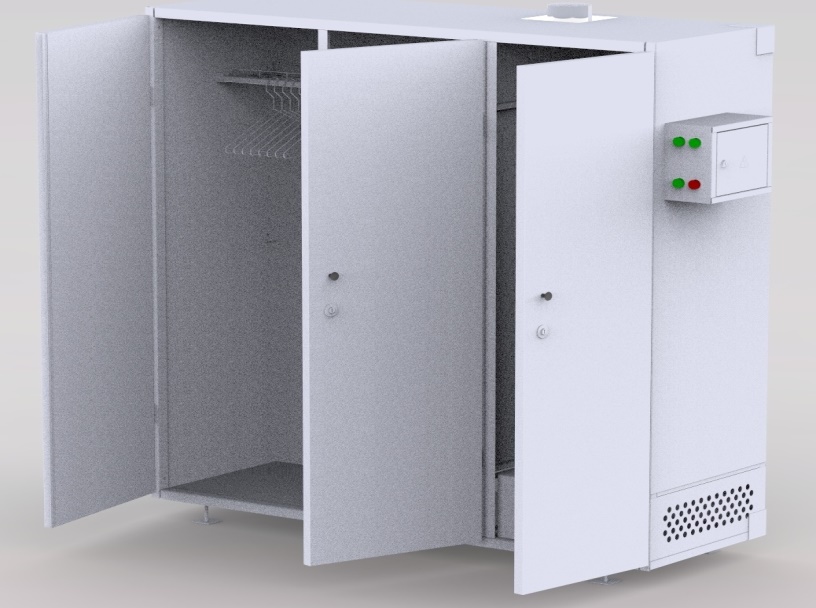 Сушильный шкаф предназначен для сушки мокрой (влажной) одежды, обуви, белья, а также специальной формы и некоторого инвентаря в производственных раздевалках.Сушильный шкаф состоит из двух основных элементов: шкафа вещевого и шкафа управления с установленным тепловым узлом, скреплёнными между собой болтовыми соединениями.  Внутри корпуса шкафа вещевого находится лоток проволочный под головные уборы и перекладина                       (профильная труба) для подвешивания плечиков (10 шт. идут в комплекте), который имеет две дверцы, одна из которых запирается на ключевой замок; шкаф управления имеет дверцу, которая закрывается на отдельный замок, вешала для обуви,  а также имеет установленный в нижней части тепловентилятор, управляемый с пульта управления, размещённого на боковой стенке. Технические характеристики: Габаритные размеры:Ширина – не менее 1750 мм;Глубина – не менее 620 мм; Высота – не менее 1800 мм;Вес – не менее 140 кг;Напряжение питания – 220–240В, 50Гц;Мощность – не менее 1,3 кВт;Длина шнура электропитания –  не менее 3,5 м.Корпус сушильного шкафа подключается к отдельному контуру заземления с помощью винта заземления, находящегося на задней части подставки шкафа;Максимальная рабочая температура воздуха внутри шкафа – не более +60⁰ С;Автоматическое выключение при достижении температуры – более 65⁰С;Производительность тепловентилятора – не менее 270 м³/час;Цвет -  по согласованию с Заказчиком;Покрытие порошковое;Конструкция – разборная;Поставка в разборном виде;Способ сборки: зацепы, саморезы, болты, гайки, шайбы (крепёж в комплекте);Исполнение сушильной камеры – не утеплённое;Ключевой замок;Вентиляционные отверстия;Установка дверей - с  распашными открыванием.Комплектация: лоток проволочный под головные уборы, перекладина подвешивания плечиков, плечики; вешала для обуви; тепловентилятор, метизы, воздуховод, комплектующие для защиты теплового узла.Опции: комплектация замком с возможностью смены цилиндра возможность установки различных типов замков;Назначение: для одежды и обуви;Количество секций – не менее 2;Количество зимних комплектов одежды – не менее 8;Количество летних комплектов одежды – не менее 15;Количество пар обуви – не менее 8;Ориентировочный вид шкафаСушильный шкаф предназначен для сушки мокрой (влажной) одежды, обуви, белья, а также специальной формы и некоторого инвентаря в производственных раздевалках.Сушильный шкаф состоит из двух основных элементов: шкафа вещевого и шкафа управления с установленным тепловым узлом, скреплёнными между собой болтовыми соединениями.  Внутри корпуса шкафа вещевого находится лоток проволочный под головные уборы и перекладина                       (профильная труба) для подвешивания плечиков (10 шт. идут в комплекте), который имеет две дверцы, одна из которых запирается на ключевой замок; шкаф управления имеет дверцу, которая закрывается на отдельный замок, вешала для обуви,  а также имеет установленный в нижней части тепловентилятор, управляемый с пульта управления, размещённого на боковой стенке. Технические характеристики: Габаритные размеры:Ширина – не менее 1750 мм;Глубина – не менее 620 мм; Высота – не менее 1800 мм;Вес – не менее 140 кг;Напряжение питания – 220–240В, 50Гц;Мощность – не менее 1,3 кВт;Длина шнура электропитания –  не менее 3,5 м.Корпус сушильного шкафа подключается к отдельному контуру заземления с помощью винта заземления, находящегося на задней части подставки шкафа;Максимальная рабочая температура воздуха внутри шкафа – не более +60⁰ С;Автоматическое выключение при достижении температуры – более 65⁰С;Производительность тепловентилятора – не менее 270 м³/час;Цвет -  по согласованию с Заказчиком;Покрытие порошковое;Конструкция – разборная;Поставка в разборном виде;Способ сборки: зацепы, саморезы, болты, гайки, шайбы (крепёж в комплекте);Исполнение сушильной камеры – не утеплённое;Ключевой замок;Вентиляционные отверстия;Установка дверей - с  распашными открыванием.Комплектация: лоток проволочный под головные уборы, перекладина подвешивания плечиков, плечики; вешала для обуви; тепловентилятор, метизы, воздуховод, комплектующие для защиты теплового узла.Опции: комплектация замком с возможностью смены цилиндра возможность установки различных типов замков;Назначение: для одежды и обуви;Количество секций – не менее 2;Количество зимних комплектов одежды – не менее 8;Количество летних комплектов одежды – не менее 15;Количество пар обуви – не менее 8;Ориентировочный вид шкафаСушильный шкаф предназначен для сушки мокрой (влажной) одежды, обуви, белья, а также специальной формы и некоторого инвентаря в производственных раздевалках.Сушильный шкаф состоит из двух основных элементов: шкафа вещевого и шкафа управления с установленным тепловым узлом, скреплёнными между собой болтовыми соединениями.  Внутри корпуса шкафа вещевого находится лоток проволочный под головные уборы и перекладина                       (профильная труба) для подвешивания плечиков (10 шт. идут в комплекте), который имеет две дверцы, одна из которых запирается на ключевой замок; шкаф управления имеет дверцу, которая закрывается на отдельный замок, вешала для обуви,  а также имеет установленный в нижней части тепловентилятор, управляемый с пульта управления, размещённого на боковой стенке. Технические характеристики: Габаритные размеры:Ширина – не менее 1750 мм;Глубина – не менее 620 мм; Высота – не менее 1800 мм;Вес – не менее 140 кг;Напряжение питания – 220–240В, 50Гц;Мощность – не менее 1,3 кВт;Длина шнура электропитания –  не менее 3,5 м.Корпус сушильного шкафа подключается к отдельному контуру заземления с помощью винта заземления, находящегося на задней части подставки шкафа;Максимальная рабочая температура воздуха внутри шкафа – не более +60⁰ С;Автоматическое выключение при достижении температуры – более 65⁰С;Производительность тепловентилятора – не менее 270 м³/час;Цвет -  по согласованию с Заказчиком;Покрытие порошковое;Конструкция – разборная;Поставка в разборном виде;Способ сборки: зацепы, саморезы, болты, гайки, шайбы (крепёж в комплекте);Исполнение сушильной камеры – не утеплённое;Ключевой замок;Вентиляционные отверстия;Установка дверей - с  распашными открыванием.Комплектация: лоток проволочный под головные уборы, перекладина подвешивания плечиков, плечики; вешала для обуви; тепловентилятор, метизы, воздуховод, комплектующие для защиты теплового узла.Опции: комплектация замком с возможностью смены цилиндра возможность установки различных типов замков;Назначение: для одежды и обуви;Количество секций – не менее 2;Количество зимних комплектов одежды – не менее 8;Количество летних комплектов одежды – не менее 15;Количество пар обуви – не менее 8;Ориентировочный вид шкафаСушильный шкаф предназначен для сушки мокрой (влажной) одежды, обуви, белья, а также специальной формы и некоторого инвентаря в производственных раздевалках.Сушильный шкаф состоит из двух основных элементов: шкафа вещевого и шкафа управления с установленным тепловым узлом, скреплёнными между собой болтовыми соединениями.  Внутри корпуса шкафа вещевого находится лоток проволочный под головные уборы и перекладина                       (профильная труба) для подвешивания плечиков (10 шт. идут в комплекте), который имеет две дверцы, одна из которых запирается на ключевой замок; шкаф управления имеет дверцу, которая закрывается на отдельный замок, вешала для обуви,  а также имеет установленный в нижней части тепловентилятор, управляемый с пульта управления, размещённого на боковой стенке. Технические характеристики: Габаритные размеры:Ширина – не менее 1750 мм;Глубина – не менее 620 мм; Высота – не менее 1800 мм;Вес – не менее 140 кг;Напряжение питания – 220–240В, 50Гц;Мощность – не менее 1,3 кВт;Длина шнура электропитания –  не менее 3,5 м.Корпус сушильного шкафа подключается к отдельному контуру заземления с помощью винта заземления, находящегося на задней части подставки шкафа;Максимальная рабочая температура воздуха внутри шкафа – не более +60⁰ С;Автоматическое выключение при достижении температуры – более 65⁰С;Производительность тепловентилятора – не менее 270 м³/час;Цвет -  по согласованию с Заказчиком;Покрытие порошковое;Конструкция – разборная;Поставка в разборном виде;Способ сборки: зацепы, саморезы, болты, гайки, шайбы (крепёж в комплекте);Исполнение сушильной камеры – не утеплённое;Ключевой замок;Вентиляционные отверстия;Установка дверей - с  распашными открыванием.Комплектация: лоток проволочный под головные уборы, перекладина подвешивания плечиков, плечики; вешала для обуви; тепловентилятор, метизы, воздуховод, комплектующие для защиты теплового узла.Опции: комплектация замком с возможностью смены цилиндра возможность установки различных типов замков;Назначение: для одежды и обуви;Количество секций – не менее 2;Количество зимних комплектов одежды – не менее 8;Количество летних комплектов одежды – не менее 15;Количество пар обуви – не менее 8;Шкаф сушильный Требования к безопасности товараТребования к безопасности товараТребования к безопасности товараТовар должен быть безопасным при хранении и эксплуатации и не нести рисков экологической безопасности.Пожарная безопасность устройства должна обеспечиваться:а)  максимально возможным применением негорючих и трудно горючих материалов;б)  выбором соответствующих расстояний между токоведущими частями;в) средствами защиты от недопустимых перегрузок, от токов внутреннего и внешнего коротких замыканий, исчезновения или недопустимого снижения питающего напряжения.Устройство должно быть динамически и термически устойчивым при всех аварийных режимах в течение времени срабатывания защитных устройств.Устройство должно иметь зажимы заземления. Электрическое сопротивление между зажимами заземления и любыми неизолированными точками корпусов устройства должно быть не более - 0,1 Ом.Фазировка напряжения питающей сети должна строго соответствовать маркировке на входных контактах устройства.Рядом с зажимами заземления должны быть установлены не стираемые знаки защитного заземления по ГОСТ 21130-75.Товар должен быть безопасным при хранении и эксплуатации и не нести рисков экологической безопасности.Пожарная безопасность устройства должна обеспечиваться:а)  максимально возможным применением негорючих и трудно горючих материалов;б)  выбором соответствующих расстояний между токоведущими частями;в) средствами защиты от недопустимых перегрузок, от токов внутреннего и внешнего коротких замыканий, исчезновения или недопустимого снижения питающего напряжения.Устройство должно быть динамически и термически устойчивым при всех аварийных режимах в течение времени срабатывания защитных устройств.Устройство должно иметь зажимы заземления. Электрическое сопротивление между зажимами заземления и любыми неизолированными точками корпусов устройства должно быть не более - 0,1 Ом.Фазировка напряжения питающей сети должна строго соответствовать маркировке на входных контактах устройства.Рядом с зажимами заземления должны быть установлены не стираемые знаки защитного заземления по ГОСТ 21130-75.Товар должен быть безопасным при хранении и эксплуатации и не нести рисков экологической безопасности.Пожарная безопасность устройства должна обеспечиваться:а)  максимально возможным применением негорючих и трудно горючих материалов;б)  выбором соответствующих расстояний между токоведущими частями;в) средствами защиты от недопустимых перегрузок, от токов внутреннего и внешнего коротких замыканий, исчезновения или недопустимого снижения питающего напряжения.Устройство должно быть динамически и термически устойчивым при всех аварийных режимах в течение времени срабатывания защитных устройств.Устройство должно иметь зажимы заземления. Электрическое сопротивление между зажимами заземления и любыми неизолированными точками корпусов устройства должно быть не более - 0,1 Ом.Фазировка напряжения питающей сети должна строго соответствовать маркировке на входных контактах устройства.Рядом с зажимами заземления должны быть установлены не стираемые знаки защитного заземления по ГОСТ 21130-75.Товар должен быть безопасным при хранении и эксплуатации и не нести рисков экологической безопасности.Пожарная безопасность устройства должна обеспечиваться:а)  максимально возможным применением негорючих и трудно горючих материалов;б)  выбором соответствующих расстояний между токоведущими частями;в) средствами защиты от недопустимых перегрузок, от токов внутреннего и внешнего коротких замыканий, исчезновения или недопустимого снижения питающего напряжения.Устройство должно быть динамически и термически устойчивым при всех аварийных режимах в течение времени срабатывания защитных устройств.Устройство должно иметь зажимы заземления. Электрическое сопротивление между зажимами заземления и любыми неизолированными точками корпусов устройства должно быть не более - 0,1 Ом.Фазировка напряжения питающей сети должна строго соответствовать маркировке на входных контактах устройства.Рядом с зажимами заземления должны быть установлены не стираемые знаки защитного заземления по ГОСТ 21130-75.Шкаф сушильный Требования к качеству товараТребования к качеству товараТребования к качеству товараПоставляемый товар должен быть новым (дата изготовления не ранее 2020 года), не бывшим в эксплуатации, не восстановленным, без дефектов материала и изготовления, без каких-либо ограничений (залог, запрет, арест и т.д.), допущенными к свободному обращению на территории Российской Федерации.Оборудование должно устойчиво работать в следующих условиях: 220 Вольт +/- 20 Вольт, частота 50 Гц +/- 1 Гц. Система электропитания должна соответствовать европейскому стандарту подключения.Оборудование должно устойчиво работать при температуре окружающего воздуха от +10 °С до +40 °С, относительной влажности воздуха не более 80% при температуре 20 °С и не более 50% при температуре +40⁰С.Гарантийный срок на поставляемый товар не менее 1 года.Поставляемый товар должен быть новым (дата изготовления не ранее 2020 года), не бывшим в эксплуатации, не восстановленным, без дефектов материала и изготовления, без каких-либо ограничений (залог, запрет, арест и т.д.), допущенными к свободному обращению на территории Российской Федерации.Оборудование должно устойчиво работать в следующих условиях: 220 Вольт +/- 20 Вольт, частота 50 Гц +/- 1 Гц. Система электропитания должна соответствовать европейскому стандарту подключения.Оборудование должно устойчиво работать при температуре окружающего воздуха от +10 °С до +40 °С, относительной влажности воздуха не более 80% при температуре 20 °С и не более 50% при температуре +40⁰С.Гарантийный срок на поставляемый товар не менее 1 года.Поставляемый товар должен быть новым (дата изготовления не ранее 2020 года), не бывшим в эксплуатации, не восстановленным, без дефектов материала и изготовления, без каких-либо ограничений (залог, запрет, арест и т.д.), допущенными к свободному обращению на территории Российской Федерации.Оборудование должно устойчиво работать в следующих условиях: 220 Вольт +/- 20 Вольт, частота 50 Гц +/- 1 Гц. Система электропитания должна соответствовать европейскому стандарту подключения.Оборудование должно устойчиво работать при температуре окружающего воздуха от +10 °С до +40 °С, относительной влажности воздуха не более 80% при температуре 20 °С и не более 50% при температуре +40⁰С.Гарантийный срок на поставляемый товар не менее 1 года.Поставляемый товар должен быть новым (дата изготовления не ранее 2020 года), не бывшим в эксплуатации, не восстановленным, без дефектов материала и изготовления, без каких-либо ограничений (залог, запрет, арест и т.д.), допущенными к свободному обращению на территории Российской Федерации.Оборудование должно устойчиво работать в следующих условиях: 220 Вольт +/- 20 Вольт, частота 50 Гц +/- 1 Гц. Система электропитания должна соответствовать европейскому стандарту подключения.Оборудование должно устойчиво работать при температуре окружающего воздуха от +10 °С до +40 °С, относительной влажности воздуха не более 80% при температуре 20 °С и не более 50% при температуре +40⁰С.Гарантийный срок на поставляемый товар не менее 1 года.Шкаф сушильный Требования к упаковке, отгрузке, маркировке, хранению товараТребования к упаковке, отгрузке, маркировке, хранению товараТребования к упаковке, отгрузке, маркировке, хранению товараУпаковка товара должна обеспечивать безопасность хранения и транспортировки товара. Товар должен быть поставлен в таре и/или упаковке, обеспечивающей сохранность Товара от повреждений при его погрузке-разгрузке, перевозке и длительном хранении в складском помещении. Товар должен быть упакован способом, позволяющим установить отсутствие доступа к Товару при его транспортировке. Тара и/или упаковка должны быть целостными, не иметь повреждений. На таре или упаковке должны быть указаны адрес и реквизиты изготовителя.Упаковка товара должна обеспечивать безопасность хранения и транспортировки товара. Товар должен быть поставлен в таре и/или упаковке, обеспечивающей сохранность Товара от повреждений при его погрузке-разгрузке, перевозке и длительном хранении в складском помещении. Товар должен быть упакован способом, позволяющим установить отсутствие доступа к Товару при его транспортировке. Тара и/или упаковка должны быть целостными, не иметь повреждений. На таре или упаковке должны быть указаны адрес и реквизиты изготовителя.Упаковка товара должна обеспечивать безопасность хранения и транспортировки товара. Товар должен быть поставлен в таре и/или упаковке, обеспечивающей сохранность Товара от повреждений при его погрузке-разгрузке, перевозке и длительном хранении в складском помещении. Товар должен быть упакован способом, позволяющим установить отсутствие доступа к Товару при его транспортировке. Тара и/или упаковка должны быть целостными, не иметь повреждений. На таре или упаковке должны быть указаны адрес и реквизиты изготовителя.Упаковка товара должна обеспечивать безопасность хранения и транспортировки товара. Товар должен быть поставлен в таре и/или упаковке, обеспечивающей сохранность Товара от повреждений при его погрузке-разгрузке, перевозке и длительном хранении в складском помещении. Товар должен быть упакован способом, позволяющим установить отсутствие доступа к Товару при его транспортировке. Тара и/или упаковка должны быть целостными, не иметь повреждений. На таре или упаковке должны быть указаны адрес и реквизиты изготовителя.3. Требования к результатам3. Требования к результатам3. Требования к результатам3. Требования к результатам3. Требования к результатам3. Требования к результатам3. Требования к результатам3. Требования к результатамТовары должны быть поставлены в полном объеме, в установленный срок и соответствовать предъявляемым в соответствии с документацией и договором требованиям.Товары должны быть поставлены в полном объеме, в установленный срок и соответствовать предъявляемым в соответствии с документацией и договором требованиям.Товары должны быть поставлены в полном объеме, в установленный срок и соответствовать предъявляемым в соответствии с документацией и договором требованиям.Товары должны быть поставлены в полном объеме, в установленный срок и соответствовать предъявляемым в соответствии с документацией и договором требованиям.Товары должны быть поставлены в полном объеме, в установленный срок и соответствовать предъявляемым в соответствии с документацией и договором требованиям.Товары должны быть поставлены в полном объеме, в установленный срок и соответствовать предъявляемым в соответствии с документацией и договором требованиям.Товары должны быть поставлены в полном объеме, в установленный срок и соответствовать предъявляемым в соответствии с документацией и договором требованиям.Товары должны быть поставлены в полном объеме, в установленный срок и соответствовать предъявляемым в соответствии с документацией и договором требованиям.4. Место, условия и порядок поставки товаров4. Место, условия и порядок поставки товаров4. Место, условия и порядок поставки товаров4. Место, условия и порядок поставки товаров4. Место, условия и порядок поставки товаров4. Место, условия и порядок поставки товаров4. Место, условия и порядок поставки товаров4. Место, условия и порядок поставки товаровМесто поставки товаровПоставка Товара осуществляется Поставщиком в адрес акционерного общества «Пассажирская компания «Сахалин» по адресу: Сахалинская область, г. Южно-Сахалинск, Вокзальная ул., д. 54 «А».Поставка Товара осуществляется Поставщиком в адрес акционерного общества «Пассажирская компания «Сахалин» по адресу: Сахалинская область, г. Южно-Сахалинск, Вокзальная ул., д. 54 «А».Поставка Товара осуществляется Поставщиком в адрес акционерного общества «Пассажирская компания «Сахалин» по адресу: Сахалинская область, г. Южно-Сахалинск, Вокзальная ул., д. 54 «А».Поставка Товара осуществляется Поставщиком в адрес акционерного общества «Пассажирская компания «Сахалин» по адресу: Сахалинская область, г. Южно-Сахалинск, Вокзальная ул., д. 54 «А».Поставка Товара осуществляется Поставщиком в адрес акционерного общества «Пассажирская компания «Сахалин» по адресу: Сахалинская область, г. Южно-Сахалинск, Вокзальная ул., д. 54 «А».Поставка Товара осуществляется Поставщиком в адрес акционерного общества «Пассажирская компания «Сахалин» по адресу: Сахалинская область, г. Южно-Сахалинск, Вокзальная ул., д. 54 «А».Поставка Товара осуществляется Поставщиком в адрес акционерного общества «Пассажирская компания «Сахалин» по адресу: Сахалинская область, г. Южно-Сахалинск, Вокзальная ул., д. 54 «А».Условия поставки товаровЕдиновременная поставка всего Товара. Единовременная поставка всего Товара. Единовременная поставка всего Товара. Единовременная поставка всего Товара. Единовременная поставка всего Товара. Единовременная поставка всего Товара. Единовременная поставка всего Товара. Сроки поставки товаровТовар поставляется в течение 60 календарных дней с даты заключения договора.Товар поставляется в течение 60 календарных дней с даты заключения договора.Товар поставляется в течение 60 календарных дней с даты заключения договора.Товар поставляется в течение 60 календарных дней с даты заключения договора.Товар поставляется в течение 60 календарных дней с даты заключения договора.Товар поставляется в течение 60 календарных дней с даты заключения договора.Товар поставляется в течение 60 календарных дней с даты заключения договора.5. Форма, сроки и порядок оплаты5. Форма, сроки и порядок оплаты5. Форма, сроки и порядок оплаты5. Форма, сроки и порядок оплаты5. Форма, сроки и порядок оплаты5. Форма, сроки и порядок оплаты5. Форма, сроки и порядок оплаты5. Форма, сроки и порядок оплатыФорма оплатыОплата осуществляется в безналичной форме путем перечисления денежных средств на счет контрагента.Оплата осуществляется в безналичной форме путем перечисления денежных средств на счет контрагента.Оплата осуществляется в безналичной форме путем перечисления денежных средств на счет контрагента.Оплата осуществляется в безналичной форме путем перечисления денежных средств на счет контрагента.Оплата осуществляется в безналичной форме путем перечисления денежных средств на счет контрагента.Оплата осуществляется в безналичной форме путем перечисления денежных средств на счет контрагента.Оплата осуществляется в безналичной форме путем перечисления денежных средств на счет контрагента.АвансированиеАвансирование не предусмотрено.Авансирование не предусмотрено.Авансирование не предусмотрено.Авансирование не предусмотрено.Авансирование не предусмотрено.Авансирование не предусмотрено.Авансирование не предусмотрено.Срок и порядок оплатыОплата за поставленный товар осуществляется после получения товара и подписания товарной накладной в течение 45 (сорока пяти) календарных дней после получения покупателем полного комплекта документов (счета, счета-фактуры и других документов, предусмотренных договором) путем перечисления покупателем денежных средств на расчетный счет поставщика.В случае, если победитель аукциона (лицо, с которым по итогам аукциона принято решение о заключении договора в установленном настоящей документацией порядке) является субъектом малого и среднего предпринимательства в соответствии с постановлением Правительства Российской Федерации от 11 декабря 2014 г. № 1352 «Об особенностях участия субъектов малого и среднего предпринимательства в закупках товаров, отдельными видами юридических лиц» срок оплаты поставленных товаров по договору (отдельному этапу договора), заключенному по результатам закупки с субъектом малого и среднего предпринимательства, должен составлять не более 15 рабочих дней со дня подписания заказчиком документа о приемке товара (по договору (отдельному этапу договора).В случае если победителем аукциона признан участник закупки, на стороне которого выступает несколько физических или юридических лиц, указанный срок оплаты применяется при условии, что все лица, выступающие на стороне победителя являются субъектами малого и среднего предпринимательства в соответствии с постановлением Правительства Российской Федерации от 11 декабря 2014 г. № 1352.Оплата за поставленный товар осуществляется после получения товара и подписания товарной накладной в течение 45 (сорока пяти) календарных дней после получения покупателем полного комплекта документов (счета, счета-фактуры и других документов, предусмотренных договором) путем перечисления покупателем денежных средств на расчетный счет поставщика.В случае, если победитель аукциона (лицо, с которым по итогам аукциона принято решение о заключении договора в установленном настоящей документацией порядке) является субъектом малого и среднего предпринимательства в соответствии с постановлением Правительства Российской Федерации от 11 декабря 2014 г. № 1352 «Об особенностях участия субъектов малого и среднего предпринимательства в закупках товаров, отдельными видами юридических лиц» срок оплаты поставленных товаров по договору (отдельному этапу договора), заключенному по результатам закупки с субъектом малого и среднего предпринимательства, должен составлять не более 15 рабочих дней со дня подписания заказчиком документа о приемке товара (по договору (отдельному этапу договора).В случае если победителем аукциона признан участник закупки, на стороне которого выступает несколько физических или юридических лиц, указанный срок оплаты применяется при условии, что все лица, выступающие на стороне победителя являются субъектами малого и среднего предпринимательства в соответствии с постановлением Правительства Российской Федерации от 11 декабря 2014 г. № 1352.Оплата за поставленный товар осуществляется после получения товара и подписания товарной накладной в течение 45 (сорока пяти) календарных дней после получения покупателем полного комплекта документов (счета, счета-фактуры и других документов, предусмотренных договором) путем перечисления покупателем денежных средств на расчетный счет поставщика.В случае, если победитель аукциона (лицо, с которым по итогам аукциона принято решение о заключении договора в установленном настоящей документацией порядке) является субъектом малого и среднего предпринимательства в соответствии с постановлением Правительства Российской Федерации от 11 декабря 2014 г. № 1352 «Об особенностях участия субъектов малого и среднего предпринимательства в закупках товаров, отдельными видами юридических лиц» срок оплаты поставленных товаров по договору (отдельному этапу договора), заключенному по результатам закупки с субъектом малого и среднего предпринимательства, должен составлять не более 15 рабочих дней со дня подписания заказчиком документа о приемке товара (по договору (отдельному этапу договора).В случае если победителем аукциона признан участник закупки, на стороне которого выступает несколько физических или юридических лиц, указанный срок оплаты применяется при условии, что все лица, выступающие на стороне победителя являются субъектами малого и среднего предпринимательства в соответствии с постановлением Правительства Российской Федерации от 11 декабря 2014 г. № 1352.Оплата за поставленный товар осуществляется после получения товара и подписания товарной накладной в течение 45 (сорока пяти) календарных дней после получения покупателем полного комплекта документов (счета, счета-фактуры и других документов, предусмотренных договором) путем перечисления покупателем денежных средств на расчетный счет поставщика.В случае, если победитель аукциона (лицо, с которым по итогам аукциона принято решение о заключении договора в установленном настоящей документацией порядке) является субъектом малого и среднего предпринимательства в соответствии с постановлением Правительства Российской Федерации от 11 декабря 2014 г. № 1352 «Об особенностях участия субъектов малого и среднего предпринимательства в закупках товаров, отдельными видами юридических лиц» срок оплаты поставленных товаров по договору (отдельному этапу договора), заключенному по результатам закупки с субъектом малого и среднего предпринимательства, должен составлять не более 15 рабочих дней со дня подписания заказчиком документа о приемке товара (по договору (отдельному этапу договора).В случае если победителем аукциона признан участник закупки, на стороне которого выступает несколько физических или юридических лиц, указанный срок оплаты применяется при условии, что все лица, выступающие на стороне победителя являются субъектами малого и среднего предпринимательства в соответствии с постановлением Правительства Российской Федерации от 11 декабря 2014 г. № 1352.Оплата за поставленный товар осуществляется после получения товара и подписания товарной накладной в течение 45 (сорока пяти) календарных дней после получения покупателем полного комплекта документов (счета, счета-фактуры и других документов, предусмотренных договором) путем перечисления покупателем денежных средств на расчетный счет поставщика.В случае, если победитель аукциона (лицо, с которым по итогам аукциона принято решение о заключении договора в установленном настоящей документацией порядке) является субъектом малого и среднего предпринимательства в соответствии с постановлением Правительства Российской Федерации от 11 декабря 2014 г. № 1352 «Об особенностях участия субъектов малого и среднего предпринимательства в закупках товаров, отдельными видами юридических лиц» срок оплаты поставленных товаров по договору (отдельному этапу договора), заключенному по результатам закупки с субъектом малого и среднего предпринимательства, должен составлять не более 15 рабочих дней со дня подписания заказчиком документа о приемке товара (по договору (отдельному этапу договора).В случае если победителем аукциона признан участник закупки, на стороне которого выступает несколько физических или юридических лиц, указанный срок оплаты применяется при условии, что все лица, выступающие на стороне победителя являются субъектами малого и среднего предпринимательства в соответствии с постановлением Правительства Российской Федерации от 11 декабря 2014 г. № 1352.Оплата за поставленный товар осуществляется после получения товара и подписания товарной накладной в течение 45 (сорока пяти) календарных дней после получения покупателем полного комплекта документов (счета, счета-фактуры и других документов, предусмотренных договором) путем перечисления покупателем денежных средств на расчетный счет поставщика.В случае, если победитель аукциона (лицо, с которым по итогам аукциона принято решение о заключении договора в установленном настоящей документацией порядке) является субъектом малого и среднего предпринимательства в соответствии с постановлением Правительства Российской Федерации от 11 декабря 2014 г. № 1352 «Об особенностях участия субъектов малого и среднего предпринимательства в закупках товаров, отдельными видами юридических лиц» срок оплаты поставленных товаров по договору (отдельному этапу договора), заключенному по результатам закупки с субъектом малого и среднего предпринимательства, должен составлять не более 15 рабочих дней со дня подписания заказчиком документа о приемке товара (по договору (отдельному этапу договора).В случае если победителем аукциона признан участник закупки, на стороне которого выступает несколько физических или юридических лиц, указанный срок оплаты применяется при условии, что все лица, выступающие на стороне победителя являются субъектами малого и среднего предпринимательства в соответствии с постановлением Правительства Российской Федерации от 11 декабря 2014 г. № 1352.Оплата за поставленный товар осуществляется после получения товара и подписания товарной накладной в течение 45 (сорока пяти) календарных дней после получения покупателем полного комплекта документов (счета, счета-фактуры и других документов, предусмотренных договором) путем перечисления покупателем денежных средств на расчетный счет поставщика.В случае, если победитель аукциона (лицо, с которым по итогам аукциона принято решение о заключении договора в установленном настоящей документацией порядке) является субъектом малого и среднего предпринимательства в соответствии с постановлением Правительства Российской Федерации от 11 декабря 2014 г. № 1352 «Об особенностях участия субъектов малого и среднего предпринимательства в закупках товаров, отдельными видами юридических лиц» срок оплаты поставленных товаров по договору (отдельному этапу договора), заключенному по результатам закупки с субъектом малого и среднего предпринимательства, должен составлять не более 15 рабочих дней со дня подписания заказчиком документа о приемке товара (по договору (отдельному этапу договора).В случае если победителем аукциона признан участник закупки, на стороне которого выступает несколько физических или юридических лиц, указанный срок оплаты применяется при условии, что все лица, выступающие на стороне победителя являются субъектами малого и среднего предпринимательства в соответствии с постановлением Правительства Российской Федерации от 11 декабря 2014 г. № 1352.6. Иные требования6. Иные требования6. Иные требования6. Иные требования6. Иные требования6. Иные требования6. Иные требования6. Иные требованияНе предусмотрены.Не предусмотрены.Не предусмотрены.Не предусмотрены.Не предусмотрены.Не предусмотрены.Не предусмотрены.Не предусмотрены.7. Расчет стоимости товаров за единицу7. Расчет стоимости товаров за единицу7. Расчет стоимости товаров за единицу7. Расчет стоимости товаров за единицу7. Расчет стоимости товаров за единицу7. Расчет стоимости товаров за единицу7. Расчет стоимости товаров за единицу7. Расчет стоимости товаров за единицуЦена за единицу товара  без учета НДС подлежит снижению от начальной пропорционально снижению начальной (максимальной) цены договора (цены лота) без учета НДС, полученному по итогам проведения аукциона.Цена за единицу товара  без учета НДС подлежит снижению от начальной пропорционально снижению начальной (максимальной) цены договора (цены лота) без учета НДС, полученному по итогам проведения аукциона.Цена за единицу товара  без учета НДС подлежит снижению от начальной пропорционально снижению начальной (максимальной) цены договора (цены лота) без учета НДС, полученному по итогам проведения аукциона.Цена за единицу товара  без учета НДС подлежит снижению от начальной пропорционально снижению начальной (максимальной) цены договора (цены лота) без учета НДС, полученному по итогам проведения аукциона.Цена за единицу товара  без учета НДС подлежит снижению от начальной пропорционально снижению начальной (максимальной) цены договора (цены лота) без учета НДС, полученному по итогам проведения аукциона.Цена за единицу товара  без учета НДС подлежит снижению от начальной пропорционально снижению начальной (максимальной) цены договора (цены лота) без учета НДС, полученному по итогам проведения аукциона.Цена за единицу товара  без учета НДС подлежит снижению от начальной пропорционально снижению начальной (максимальной) цены договора (цены лота) без учета НДС, полученному по итогам проведения аукциона.Цена за единицу товара  без учета НДС подлежит снижению от начальной пропорционально снижению начальной (максимальной) цены договора (цены лота) без учета НДС, полученному по итогам проведения аукциона.«Покупатель»Акционерное общество «Пассажирская компания «Сахалин» (АО «ПКС»)Юридический и фактический адрес:693000,г. Южно-Сахалинск, ул. Вокзальная, 54-АИНН/КПП 6501243453/650101001Расчетный счет № 40702810908020008931 в филиале Банк ВТБ (ПАО) в г. ХабаровскеКорреспондентский счет № 30101810400000000727БИК  040813727Тел. (4242) 71-31-99, 71-22-59Факс (4242) 71-30-89e-mail: Dialog@pk-sakhalin.ru _________________/____________/«Поставщик»______________________/1. Наименование закупаемых товаров, их количество, цены за единицу товара и начальная (максимальная) цена договора1. Наименование закупаемых товаров, их количество, цены за единицу товара и начальная (максимальная) цена договора1. Наименование закупаемых товаров, их количество, цены за единицу товара и начальная (максимальная) цена договора1. Наименование закупаемых товаров, их количество, цены за единицу товара и начальная (максимальная) цена договора1. Наименование закупаемых товаров, их количество, цены за единицу товара и начальная (максимальная) цена договора1. Наименование закупаемых товаров, их количество, цены за единицу товара и начальная (максимальная) цена договораНаименование товараЕд.изм.КоличествоЦена за единицу без учета НДС, руб.Всего без учета НДС, руб.Всего с учетом НДС, руб.Шкаф сушильныйшт.4ИТОГО цена договора, руб. Порядок формирования начальной (максимальной) цены договора (цена лота) Порядок формирования начальной (максимальной) цены договора (цена лота) Порядок формирования начальной (максимальной) цены договора (цена лота) Начальная (максимальная) цена договора сформирована с учетом стоимости всех возможных расходов Поставщика, в том числе всех видов налогов, транспортных расходов, погрузки/разгрузки на складе Покупателя.Начальная (максимальная) цена договора сформирована с учетом стоимости всех возможных расходов Поставщика, в том числе всех видов налогов, транспортных расходов, погрузки/разгрузки на складе Покупателя.Начальная (максимальная) цена договора сформирована с учетом стоимости всех возможных расходов Поставщика, в том числе всех видов налогов, транспортных расходов, погрузки/разгрузки на складе Покупателя.Применяемая при расчете начальной (максимальной) цены ставка НДСПрименяемая при расчете начальной (максимальной) цены ставка НДСПрименяемая при расчете начальной (максимальной) цены ставка НДС20%20%20%2. Требования к товарам2. Требования к товарам2. Требования к товарам2. Требования к товарам2. Требования к товарам2. Требования к товарамШкаф сушильный Нормативные документы, согласно которым установлены требованияНормативные документы, согласно которым установлены требования- ГОСТ 31828-2012. «Аппараты и установки сушильные и выпарные. Требования безопасности. Методы испытаний»;- Федеральный закон от 22.07.2008 г. №123-ФЗ «Технический регламент о требованиях пожарной безопасности»- «Технический регламент Таможенного союза «О безопасности низковольтного оборудования» ТР ТС 002/2011 - ГОСТ 31828-2012. «Аппараты и установки сушильные и выпарные. Требования безопасности. Методы испытаний»;- Федеральный закон от 22.07.2008 г. №123-ФЗ «Технический регламент о требованиях пожарной безопасности»- «Технический регламент Таможенного союза «О безопасности низковольтного оборудования» ТР ТС 002/2011 - ГОСТ 31828-2012. «Аппараты и установки сушильные и выпарные. Требования безопасности. Методы испытаний»;- Федеральный закон от 22.07.2008 г. №123-ФЗ «Технический регламент о требованиях пожарной безопасности»- «Технический регламент Таможенного союза «О безопасности низковольтного оборудования» ТР ТС 002/2011 Шкаф сушильный Технические и функциональные характеристики товараТехнические и функциональные характеристики товараОриентировочный вид шкафаСушильный шкаф предназначен для сушки мокрой (влажной) одежды, обуви, белья, а также специальной формы и некоторого инвентаря в производственных раздевалках.Сушильный шкаф состоит из двух основных элементов: шкафа вещевого и шкафа управления с установленным тепловым узлом, скреплёнными между собой болтовыми соединениями.  Внутри корпуса шкафа вещевого находится лоток проволочный под головные уборы и перекладина                       (профильная труба) для подвешивания плечиков (10 шт. идут в комплекте), который имеет две дверцы, одна из которых запирается на ключевой замок; шкаф управления имеет дверцу, которая закрывается на отдельный замок, вешала для обуви,  а также имеет установленный в нижней части тепловентилятор, управляемый с пульта управления, размещённого на боковой стенке. Технические характеристики: Габаритные размеры:Ширина – не менее 1750 мм;Глубина – не менее 620 мм; Высота – не менее 1800 мм;Вес – не менее 140 кг;Напряжение питания – 220–240В, 50Гц;Мощность – не менее 1,3 кВт;Длина шнура электропитания –  не менее 3,5 м;Корпус сушильного шкафа подключается к отдельному контуру заземления с помощью винта заземления, находящегося на задней части подставки шкафа;Максимальная рабочая температура воздуха внутри шкафа – не более +60⁰ С;Автоматическое выключение при достижении температуры – более 65⁰С;Производительность тепловентилятора – не менее 270 м³/час;Цвет -  по согласованию с Заказчиком;Покрытие порошковое;Конструкция – разборная;Поставка в разборном виде;Способ сборки: зацепы, саморезы, болты, гайки, шайбы (крепёж в комплекте);Исполнение сушильной камеры – не утеплённое;Ключевой замок;Вентиляционные отверстия;Установка дверей - с  распашными открыванием;Комплектация: лоток проволочный под головные уборы, перекладина подвешивания плечиков, плечики; вешала для обуви; тепловентилятор, метизы, воздуховод, комплектующие для защиты теплового узла.Опции: комплектация замком с возможностью смены цилиндра возможность установки различных типов замков;Назначение: для одежды и обуви;Количество секций – не менее 2;Количество зимних комплектов одежды – не менее 8;Количество летних комплектов одежды – не менее 15;Количество пар обуви – не менее 8;Ориентировочный вид шкафаСушильный шкаф предназначен для сушки мокрой (влажной) одежды, обуви, белья, а также специальной формы и некоторого инвентаря в производственных раздевалках.Сушильный шкаф состоит из двух основных элементов: шкафа вещевого и шкафа управления с установленным тепловым узлом, скреплёнными между собой болтовыми соединениями.  Внутри корпуса шкафа вещевого находится лоток проволочный под головные уборы и перекладина                       (профильная труба) для подвешивания плечиков (10 шт. идут в комплекте), который имеет две дверцы, одна из которых запирается на ключевой замок; шкаф управления имеет дверцу, которая закрывается на отдельный замок, вешала для обуви,  а также имеет установленный в нижней части тепловентилятор, управляемый с пульта управления, размещённого на боковой стенке. Технические характеристики: Габаритные размеры:Ширина – не менее 1750 мм;Глубина – не менее 620 мм; Высота – не менее 1800 мм;Вес – не менее 140 кг;Напряжение питания – 220–240В, 50Гц;Мощность – не менее 1,3 кВт;Длина шнура электропитания –  не менее 3,5 м;Корпус сушильного шкафа подключается к отдельному контуру заземления с помощью винта заземления, находящегося на задней части подставки шкафа;Максимальная рабочая температура воздуха внутри шкафа – не более +60⁰ С;Автоматическое выключение при достижении температуры – более 65⁰С;Производительность тепловентилятора – не менее 270 м³/час;Цвет -  по согласованию с Заказчиком;Покрытие порошковое;Конструкция – разборная;Поставка в разборном виде;Способ сборки: зацепы, саморезы, болты, гайки, шайбы (крепёж в комплекте);Исполнение сушильной камеры – не утеплённое;Ключевой замок;Вентиляционные отверстия;Установка дверей - с  распашными открыванием;Комплектация: лоток проволочный под головные уборы, перекладина подвешивания плечиков, плечики; вешала для обуви; тепловентилятор, метизы, воздуховод, комплектующие для защиты теплового узла.Опции: комплектация замком с возможностью смены цилиндра возможность установки различных типов замков;Назначение: для одежды и обуви;Количество секций – не менее 2;Количество зимних комплектов одежды – не менее 8;Количество летних комплектов одежды – не менее 15;Количество пар обуви – не менее 8;Ориентировочный вид шкафаСушильный шкаф предназначен для сушки мокрой (влажной) одежды, обуви, белья, а также специальной формы и некоторого инвентаря в производственных раздевалках.Сушильный шкаф состоит из двух основных элементов: шкафа вещевого и шкафа управления с установленным тепловым узлом, скреплёнными между собой болтовыми соединениями.  Внутри корпуса шкафа вещевого находится лоток проволочный под головные уборы и перекладина                       (профильная труба) для подвешивания плечиков (10 шт. идут в комплекте), который имеет две дверцы, одна из которых запирается на ключевой замок; шкаф управления имеет дверцу, которая закрывается на отдельный замок, вешала для обуви,  а также имеет установленный в нижней части тепловентилятор, управляемый с пульта управления, размещённого на боковой стенке. Технические характеристики: Габаритные размеры:Ширина – не менее 1750 мм;Глубина – не менее 620 мм; Высота – не менее 1800 мм;Вес – не менее 140 кг;Напряжение питания – 220–240В, 50Гц;Мощность – не менее 1,3 кВт;Длина шнура электропитания –  не менее 3,5 м;Корпус сушильного шкафа подключается к отдельному контуру заземления с помощью винта заземления, находящегося на задней части подставки шкафа;Максимальная рабочая температура воздуха внутри шкафа – не более +60⁰ С;Автоматическое выключение при достижении температуры – более 65⁰С;Производительность тепловентилятора – не менее 270 м³/час;Цвет -  по согласованию с Заказчиком;Покрытие порошковое;Конструкция – разборная;Поставка в разборном виде;Способ сборки: зацепы, саморезы, болты, гайки, шайбы (крепёж в комплекте);Исполнение сушильной камеры – не утеплённое;Ключевой замок;Вентиляционные отверстия;Установка дверей - с  распашными открыванием;Комплектация: лоток проволочный под головные уборы, перекладина подвешивания плечиков, плечики; вешала для обуви; тепловентилятор, метизы, воздуховод, комплектующие для защиты теплового узла.Опции: комплектация замком с возможностью смены цилиндра возможность установки различных типов замков;Назначение: для одежды и обуви;Количество секций – не менее 2;Количество зимних комплектов одежды – не менее 8;Количество летних комплектов одежды – не менее 15;Количество пар обуви – не менее 8;Шкаф сушильный Требования к безопасности товараТребования к безопасности товараТовар должен быть безопасным при хранении и эксплуатации и не нести рисков экологической безопасности.Пожарная безопасность устройства должна обеспечиваться:а)  максимально возможным применением негорючих и трудно горючих материалов;б)  выбором соответствующих расстояний между токоведущими частями;в) средствами защиты от недопустимых перегрузок, от токов внутреннего и внешнего коротких замыканий, исчезновения или недопустимого снижения питающего напряжения.Устройство должно быть динамически и термически устойчивым при всех аварийных режимах в течение времени срабатывания защитных устройств.Устройство должно иметь зажимы заземления. Электрическое сопротивление между зажимами заземления и любыми неизолированными точками корпусов устройства должно быть не более - 0,1 Ом.Фазировка напряжения питающей сети должна строго соответствовать маркировке на входных контактах устройства.Рядом с зажимами заземления должны быть установлены не стираемые знаки защитного заземления по ГОСТ 21130-75.Товар должен быть безопасным при хранении и эксплуатации и не нести рисков экологической безопасности.Пожарная безопасность устройства должна обеспечиваться:а)  максимально возможным применением негорючих и трудно горючих материалов;б)  выбором соответствующих расстояний между токоведущими частями;в) средствами защиты от недопустимых перегрузок, от токов внутреннего и внешнего коротких замыканий, исчезновения или недопустимого снижения питающего напряжения.Устройство должно быть динамически и термически устойчивым при всех аварийных режимах в течение времени срабатывания защитных устройств.Устройство должно иметь зажимы заземления. Электрическое сопротивление между зажимами заземления и любыми неизолированными точками корпусов устройства должно быть не более - 0,1 Ом.Фазировка напряжения питающей сети должна строго соответствовать маркировке на входных контактах устройства.Рядом с зажимами заземления должны быть установлены не стираемые знаки защитного заземления по ГОСТ 21130-75.Товар должен быть безопасным при хранении и эксплуатации и не нести рисков экологической безопасности.Пожарная безопасность устройства должна обеспечиваться:а)  максимально возможным применением негорючих и трудно горючих материалов;б)  выбором соответствующих расстояний между токоведущими частями;в) средствами защиты от недопустимых перегрузок, от токов внутреннего и внешнего коротких замыканий, исчезновения или недопустимого снижения питающего напряжения.Устройство должно быть динамически и термически устойчивым при всех аварийных режимах в течение времени срабатывания защитных устройств.Устройство должно иметь зажимы заземления. Электрическое сопротивление между зажимами заземления и любыми неизолированными точками корпусов устройства должно быть не более - 0,1 Ом.Фазировка напряжения питающей сети должна строго соответствовать маркировке на входных контактах устройства.Рядом с зажимами заземления должны быть установлены не стираемые знаки защитного заземления по ГОСТ 21130-75.Шкаф сушильный Требования к качеству товараТребования к качеству товараПоставляемый товар должен быть новым (дата изготовления не ранее 2020 года), не бывшим в эксплуатации, не восстановленным, без дефектов материала и изготовления, без каких-либо ограничений (залог, запрет, арест и т.д.), допущенными к свободному обращению на территории Российской Федерации.Оборудование должно устойчиво работать в следующих условиях: 220 Вольт +/- 20 Вольт, частота 50 Гц +/- 1 Гц. Система электропитания должна соответствовать европейскому стандарту подключения.Оборудование должно устойчиво работать при температуре окружающего воздуха от +10 °С до +40 °С, относительной влажности воздуха не более 80% при температуре 20 °С и не более 50% при температуре +40⁰С.Гарантийный срок на поставляемый товар не менее 1 года.Поставляемый товар должен быть новым (дата изготовления не ранее 2020 года), не бывшим в эксплуатации, не восстановленным, без дефектов материала и изготовления, без каких-либо ограничений (залог, запрет, арест и т.д.), допущенными к свободному обращению на территории Российской Федерации.Оборудование должно устойчиво работать в следующих условиях: 220 Вольт +/- 20 Вольт, частота 50 Гц +/- 1 Гц. Система электропитания должна соответствовать европейскому стандарту подключения.Оборудование должно устойчиво работать при температуре окружающего воздуха от +10 °С до +40 °С, относительной влажности воздуха не более 80% при температуре 20 °С и не более 50% при температуре +40⁰С.Гарантийный срок на поставляемый товар не менее 1 года.Поставляемый товар должен быть новым (дата изготовления не ранее 2020 года), не бывшим в эксплуатации, не восстановленным, без дефектов материала и изготовления, без каких-либо ограничений (залог, запрет, арест и т.д.), допущенными к свободному обращению на территории Российской Федерации.Оборудование должно устойчиво работать в следующих условиях: 220 Вольт +/- 20 Вольт, частота 50 Гц +/- 1 Гц. Система электропитания должна соответствовать европейскому стандарту подключения.Оборудование должно устойчиво работать при температуре окружающего воздуха от +10 °С до +40 °С, относительной влажности воздуха не более 80% при температуре 20 °С и не более 50% при температуре +40⁰С.Гарантийный срок на поставляемый товар не менее 1 года.Шкаф сушильный Требования к упаковке, отгрузке, маркировке, хранению товараТребования к упаковке, отгрузке, маркировке, хранению товараУпаковка товара должна обеспечивать безопасность хранения и транспортировки товара. Товар должен быть поставлен в таре и/или упаковке, обеспечивающей сохранность Товара от повреждений при его погрузке-разгрузке, перевозке и длительном хранении в складском помещении. Товар должен быть упакован способом, позволяющим установить отсутствие доступа к Товару при его транспортировке. Тара и/или упаковка должны быть целостными, не иметь повреждений. На таре или упаковке должны быть указаны адрес и реквизиты изготовителя.Упаковка товара должна обеспечивать безопасность хранения и транспортировки товара. Товар должен быть поставлен в таре и/или упаковке, обеспечивающей сохранность Товара от повреждений при его погрузке-разгрузке, перевозке и длительном хранении в складском помещении. Товар должен быть упакован способом, позволяющим установить отсутствие доступа к Товару при его транспортировке. Тара и/или упаковка должны быть целостными, не иметь повреждений. На таре или упаковке должны быть указаны адрес и реквизиты изготовителя.Упаковка товара должна обеспечивать безопасность хранения и транспортировки товара. Товар должен быть поставлен в таре и/или упаковке, обеспечивающей сохранность Товара от повреждений при его погрузке-разгрузке, перевозке и длительном хранении в складском помещении. Товар должен быть упакован способом, позволяющим установить отсутствие доступа к Товару при его транспортировке. Тара и/или упаковка должны быть целостными, не иметь повреждений. На таре или упаковке должны быть указаны адрес и реквизиты изготовителя.3. Требования к результатам3. Требования к результатам3. Требования к результатам3. Требования к результатам3. Требования к результатам3. Требования к результатамТовары должны быть поставлены в полном объеме, в установленный срок и соответствовать предъявляемым в соответствии с документацией и договором требованиям.Товары должны быть поставлены в полном объеме, в установленный срок и соответствовать предъявляемым в соответствии с документацией и договором требованиям.Товары должны быть поставлены в полном объеме, в установленный срок и соответствовать предъявляемым в соответствии с документацией и договором требованиям.Товары должны быть поставлены в полном объеме, в установленный срок и соответствовать предъявляемым в соответствии с документацией и договором требованиям.Товары должны быть поставлены в полном объеме, в установленный срок и соответствовать предъявляемым в соответствии с документацией и договором требованиям.Товары должны быть поставлены в полном объеме, в установленный срок и соответствовать предъявляемым в соответствии с документацией и договором требованиям.4. Место, условия и порядок поставки товаров4. Место, условия и порядок поставки товаров4. Место, условия и порядок поставки товаров4. Место, условия и порядок поставки товаров4. Место, условия и порядок поставки товаров4. Место, условия и порядок поставки товаровМесто поставки товаровМесто поставки товаровМесто поставки товаровПоставка Товара осуществляется Поставщиком в адрес акционерного общества «Пассажирская компания «Сахалин» по адресу: Сахалинская область, г. Южно-Сахалинск, Вокзальная ул., д. 54 «А».Поставка Товара осуществляется Поставщиком в адрес акционерного общества «Пассажирская компания «Сахалин» по адресу: Сахалинская область, г. Южно-Сахалинск, Вокзальная ул., д. 54 «А».Поставка Товара осуществляется Поставщиком в адрес акционерного общества «Пассажирская компания «Сахалин» по адресу: Сахалинская область, г. Южно-Сахалинск, Вокзальная ул., д. 54 «А».Условия поставки товаровУсловия поставки товаровУсловия поставки товаровЕдиновременная поставка всего Товара. Единовременная поставка всего Товара. Единовременная поставка всего Товара. Сроки поставки товаровСроки поставки товаровСроки поставки товаровТовар поставляется в течение 60 календарных дней с даты заключения договора.Товар поставляется в течение 60 календарных дней с даты заключения договора.Товар поставляется в течение 60 календарных дней с даты заключения договора.№ п/пТребуемая информацияСведения об участникеСведения об участнике1Является ли участник производителем (лицом, изготавливающим товары, продукции, выполняющим работы, оказывающим услуги) Да                   Нет Да                   Нет2Контактные данные лица, с которым может связаться заказчик для получения дополнительной информации об участникеФИО: _______________________________Должность: __________________________Телефон: _____________________________ФИО: _______________________________Должность: __________________________Телефон: _____________________________3Контактные данные лица, ответственного за предоставление обеспечения исполнения договора (заполняется в случае, если требование об обеспечении исполнения договора установлено в документации и участник предоставляет обеспечение в форме банковской гарантии)ФИО: _______________________________Должность: __________________________Телефон: ____________________________Адрес электронной почты: _______________ФИО: _______________________________Должность: __________________________Телефон: ____________________________Адрес электронной почты: _______________4Категория субъекта малого и среднего предпринимательства (выбрать один из предложенных вариантов) Микропредприятие___________________________________________указать наименование каждого юридического лица, выступающего на стороне участника, относящегося к данной категории субъекта малого и среднего предпринимательства Микропредприятие___________________________________________указать наименование каждого юридического лица, выступающего на стороне участника, относящегося к данной категории субъекта малого и среднего предпринимательства4Категория субъекта малого и среднего предпринимательства (выбрать один из предложенных вариантов) Малое предприятие_________________________________________указать наименование каждого юридического лица, выступающего на стороне участника, относящегося к данной категории субъекта малого и среднего предпринимательства Малое предприятие_________________________________________указать наименование каждого юридического лица, выступающего на стороне участника, относящегося к данной категории субъекта малого и среднего предпринимательства4Категория субъекта малого и среднего предпринимательства (выбрать один из предложенных вариантов) Среднее предприятие_________________________________________указать наименование каждого юридического лица, выступающего на стороне участника, относящегося к данной категории субъекта малого и среднего предпринимательства Среднее предприятие_________________________________________указать наименование каждого юридического лица, выступающего на стороне участника, относящегося к данной категории субъекта малого и среднего предпринимательства4Категория субъекта малого и среднего предпринимательства (выбрать один из предложенных вариантов) Не является субъектом малого и среднего предпринимательства_________________________________________указать наименование каждого юридического лица, выступающего на стороне участника, не являющихся субъектами малого и среднего предпринимательстваПри участии нескольких лиц на стороне участника сведения указываются в отношении каждого лица, выступающего на стороне участника Не является субъектом малого и среднего предпринимательства_________________________________________указать наименование каждого юридического лица, выступающего на стороне участника, не являющихся субъектами малого и среднего предпринимательстваПри участии нескольких лиц на стороне участника сведения указываются в отношении каждого лица, выступающего на стороне участника5.Сведения об участнике, а также о лицах, выступающих на стороне участника (указать сведения в отношении каждого лица, выступающего на стороне участника):1.Наименование и организационно-правовая форма: ______________________ (указать наименование, организационно-правовую форму каждого лица, выступающего на стороне участника (в случае участия физического лица на стороне участника указать ФИО каждого лица, выступающего на стороне участника)Адрес: _______________________________ (указать адрес каждого лица, выступающего на стороне участника)Фактическое местонахождение: ________________________________________ (указать местонахождения каждого лица, выступающего на стороне участника)Телефон: ____________________________(указать телефон каждого лица, выступающего на стороне участника)Факс: __________________________ (указать факс каждого лица, выступающего на стороне участника)Адрес электронной почты: ________________ (указать адрес электронной почты каждого лица, выступающего на стороне участникаИНН: ________________________________ (указать ИНН каждого лица, выступающего на стороне участника)2.……3.……4.……Наименование показателяОбщая доляв том числе: (указать сведения о доле на год, в котором поставляются товары)Наименование показателяОбщая доляна 20___ г.Доля товаров, являющихся инновационными и (или) высокотехнологичными из общего объема предлагаемых товаров в %Указать долю в %Указать долю в %Доля товаров, произведенных в Российской Федерации, из общего объема закупки в %Указать долю в %Указать долю в %Доля товаров, по которым участник является производителем, из общего объема закупки в %Указать долю в %Указать долю в %Наименование предложенных товаров, их количество Наименование предложенных товаров, их количество Наименование предложенных товаров, их количество Наименование предложенных товаров, их количество Наименование товараЕд.изм.Количество (объем)Наименование страны происхождения товараУказать наименование товара с указанием марки (при наличии), модели, названияУказать ед. изм. согласно ОКЕИУказать количество (объем) согласно единицам измеренияУказать наименование страны происхождения товара в соответствии с Общероссийским классификатором стран мира, утвержденным Постановлением Госстандарта России от 14.02.2001 № 529-стПрименяемая ставка НДС Указать применяемую участником ставку НДС в процентахУказать применяемую участником ставку НДС в процентахУказать применяемую участником ставку НДС в процентахХарактеристики предлагаемых товаровХарактеристики предлагаемых товаровХарактеристики предлагаемых товаровХарактеристики предлагаемых товаровУказать наименование товара с указанием марки (при наличии), модели, названия.Технические и функциональные характеристики товараУчастник должен перечислить характеристики товаров, в соответствии с требованиями технического задания документации и  указать их конкретные значения.Участник должен перечислить характеристики товаров, в соответствии с требованиями технического задания документации и  указать их конкретные значения.№п/пПараметры закупкиСведения о закупке2.1Сведения о заказчикеЗаказчик – АО «Пассажирская компания «Сахалин».Место нахождения: 693000, Россия, Сахалинская область, г. Южно-Сахалинск, ул. Вокзальная, 54-А.Почтовый адрес: 693000, Россия, Сахалинская область, г. Южно-Сахалинск, ул. Вокзальная, 54-А.Адрес электронной почты: oao@pk-sakhalin.ru.Номер телефона: 8 (4242) 71-45-55 (доб.128, 129), 71-45-54 (доб.128, 129).Организатор: ОАО «РЖД» в лице Дальневосточного центра организации закупокОАО «РЖД» Контактные данные:Место нахождения организатора: 680000, Россия, Хабаровский край, г. Хабаровск, ул. Муравьева-Амурского, д. 20.Почтовый адрес организатора: 680000, Россия, Хабаровский край, г. Хабаровск, ул. Муравьева-Амурского, д. 20.Контактные данные:Контактное лицо: ведущий специалист по закупкам Козинец Светлана СергеевнаАдрес электронной почты: RCKZ_KojzinetsSS@dvgd.ru.Номер телефона: +7 (4212) 38-46-92. +7 (4212) 91-16-15, +7 (4212) 91-16-55; +7 (4212) 38-45-54.Номер факса: 8-(4212)-91-16-54, 8-(4212)-38-42-93.2.2Порядок, место, дата начала и окончания срока подачи заявок, вскрытие заявокЗаявки подаются в порядке, указанном в пункте 3.11 аукционной документации, на универсальной электронной торговой площадке https://etp.comita.ru (далее – электронная площадка, ЭТЗП, сайт ЭТЗП).Дата начала подачи заявок – с момента опубликования извещения и аукционной документации в Единой информационной системе в сфере закупок (далее – единая информационная система, ЕИС), на сайте www.rzd.ru (раздел «Тендеры») и на сайте ЭТЗП, а также на официальном сайте Заказчика www.pk-sakhalin.ru (раздел «Сотрудничество») (далее – сайты)  «10» февраля 2021 года.Дата окончания срока подачи аукционных заявок – 02:00 часов московского времени «01» марта 2021 года.Вскрытие аукционных заявок осуществляется по истечении срока подачи заявок 02:00 часов московского времени «01» марта 2021 года на ЭТЗП (на странице данного открытого аукциона на сайте ЭТЗП).2.3Дата рассмотрения заявок участников аукциона, проведения аукциона Рассмотрение аукционных заявок осуществляется «09» марта 2021 года.Проведение аукциона осуществляется: 09:00 часов московского времени «11»  марта 2021 года на ЭТЗП (на странице данного аукциона на сайте ЭТЗП) в электронной форме в личном кабинете участника электронных процедур.2.4Порядок направления запросов на разъяснение положений аукционной документации и предоставления разъяснений положений аукционной документацииПорядок направления запросов на разъяснение положений аукционной документации и предоставления разъяснений положений аукционной документации указан в пункте 3.5 аукционной документации.Срок направления участниками запросов на разъяснение положений аукционной документации: с «10» февраля 2021г. по 09:00 часов московского времени «20» февраля 2021г. (включительно).Дата начала срока предоставления участникам разъяснений положений аукционной документации: «10» февраля 2021г.Дата окончания срока предоставления участникам разъяснений положений аукционной документации: 16:59 часов московского времени «26» февраля 2021г.